Информация о творческом коллективе «Природная мастерская»Педагог дополнительного образования – Ткач А.П.Детское объединение «Природная мастерская» художественной направленности работает на базе ОГБОУ «Алексеевская СОШ». С целью развития творческих способностей детей, воспитания любви к природе, через работу с природным материалом.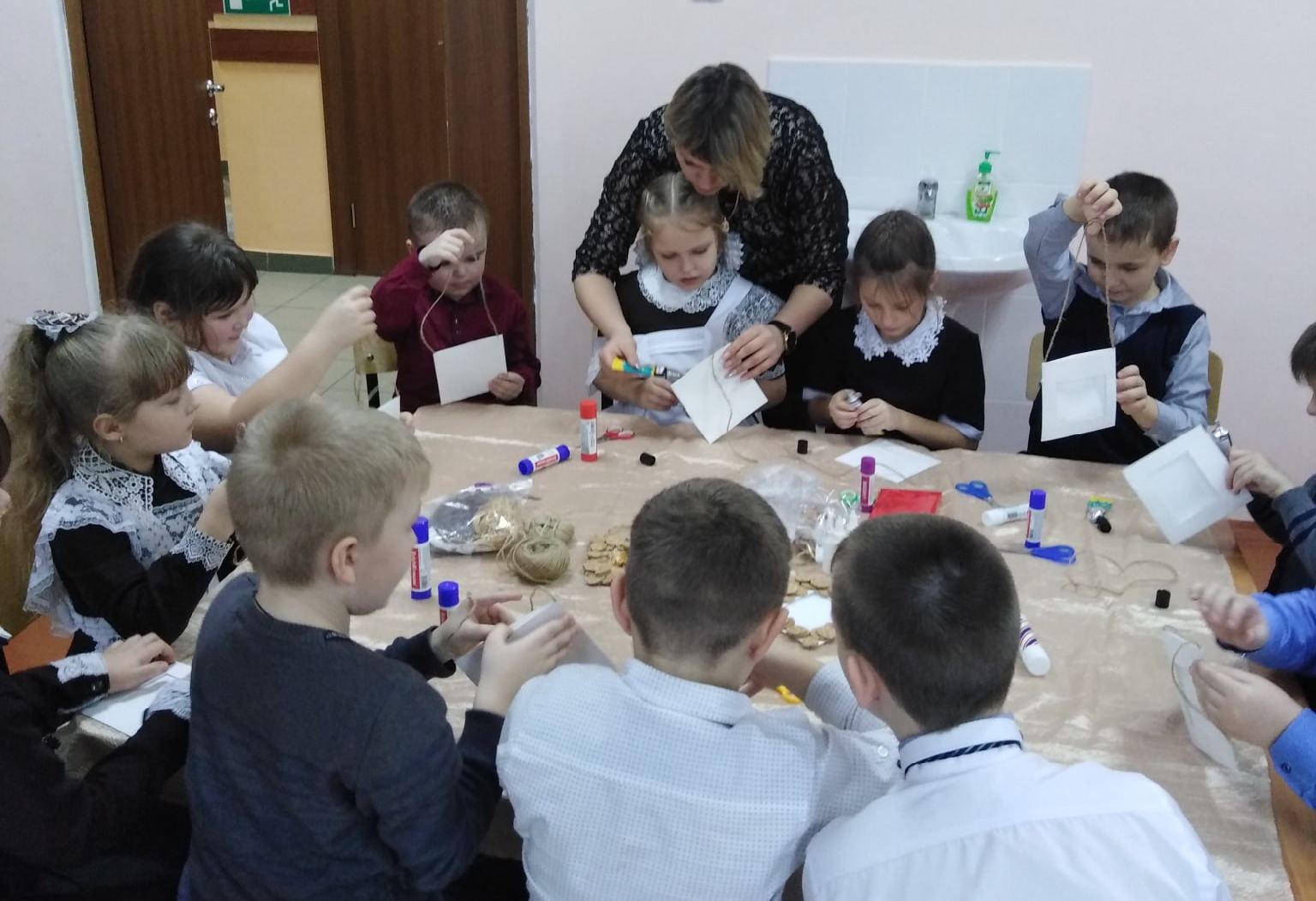 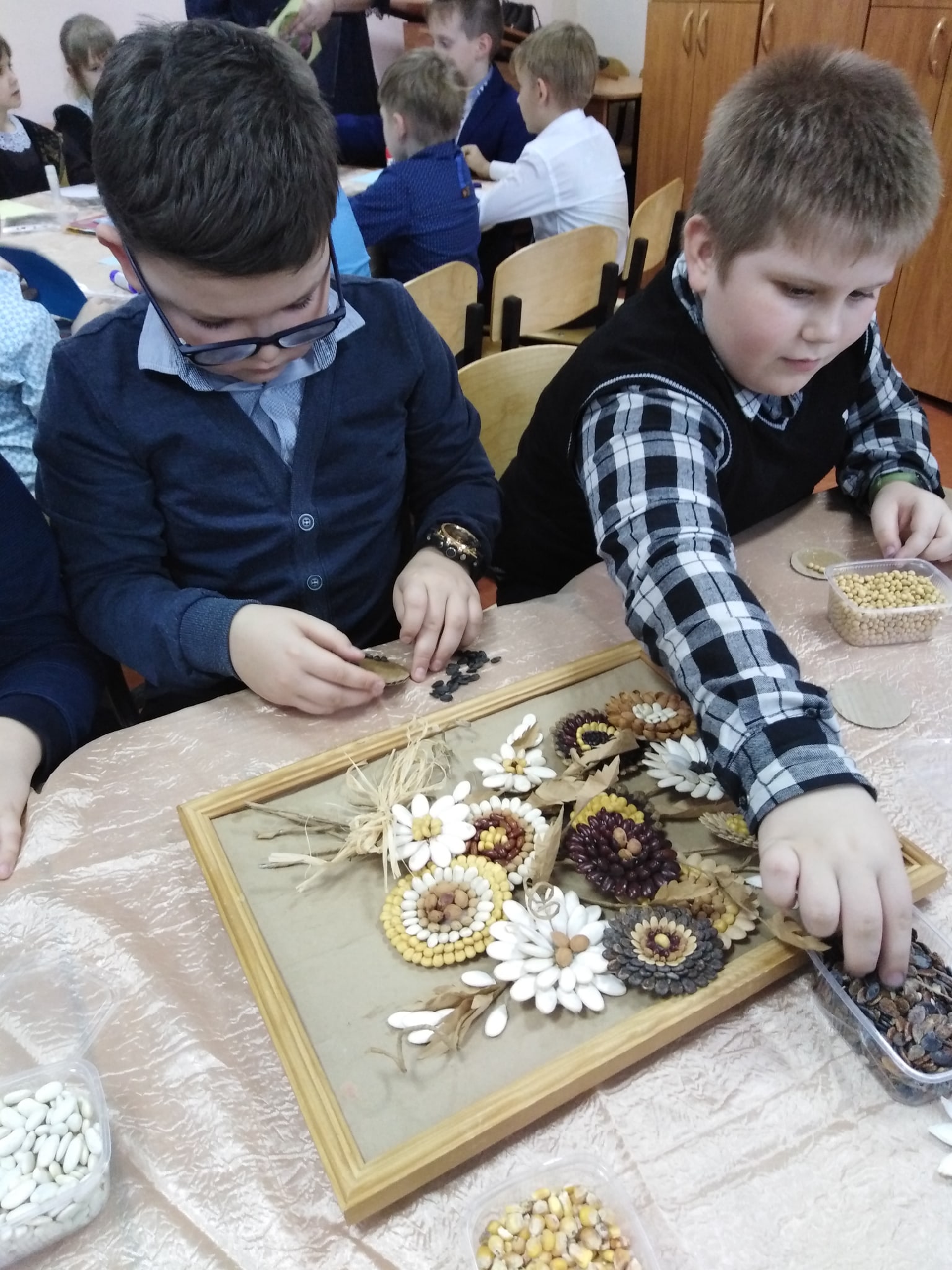 